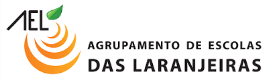 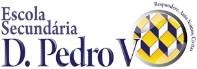 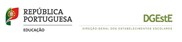 Escola Secundária D. Pedro V – Matriz do Exame de Geografia: Módulo 6 ESCOLA SECUNDÁRIA D. PEDRO V ENSINO RECORRENTE POR MÓDULOS CAPITALIZÁVEIS – Avaliação em regime Não Presencial          MATRIZ DE PROVA       MÓDULO 6 - A População como se Movimenta e Comunica/ A Integração de Portugal na União Europeia: novos desafios e oportunidades  CURSO: Línguas e Humanidades                                                                                                                                           DISCIPLINA: Geografia A     DURAÇÃO DA PROVA: 90 minutos 	                                                                                                                                                                      TIPO DE PROVA: Escrita Domínio/ conteúdos Aprendizagens EssenciaisEstrutura da prova Cotação A População como se Movimenta e Comunica A diversidade dos modos de transporte e a desigualdade espacial das redes • a competitividade dos diferentes modos de transporte• a distribuição espacial das redes de transporte• a inserção nas redes transeuropeiasA revolução das telecomunicações e o seu impacto nas relações interterritoriais• a distribuição espacial das redes de comunicação• o papel das TIC no dinamismo dos diferentes espaços geográficos Os transportes e as comunicações e a qualidade de vida da população• a multiplicidade dos espaços de vivência• os problemas de segurança, de saúde e ambientaisA Integração de Portugal na União Europeia: novos desafios e oportunidades  •Os desafios para Portugal, do alargamento da União Europeia•A valorização ambiental em Portugal e a Política Ambiental Comunitária•As regiões portuguesas no contexto das políticas regionais da União Europeia                                                                         ANALISAR QUESTÕES GEOGRAFICAMENTE RELEVANTES DO ESPAÇO PORTUGUÊS Avaliar a competitividade dos diferentes modos de transporte, de acordo com a finalidade, e o papel das redes de transportes e telecomunicações no desenvolvimento, a diferentes escalas de análise.  Relacionar a organização espacial das principais redes de transporte com a distribuição da população e do tecido empresarial.Interpretar o padrão de distribuição das redes de telecomunicações através da análise de mapas (em formato analógico e/ou digital).PROBLEMATIZAR AS INTER-RELAÇÕES ENTRE FENÓMENOS E ESPAÇOS GEOGRÁFICOSEvidenciar a importância da inserção das redes de transporte nacionais nas redes europeias e transcontinentais, refletindo sobre a posição de Portugal no espaço europeu e atlântico. Equacionar oportunidades criadas pelas TIC na organização espacial das atividades económicas e no incremento das relações interterritoriais. COMUNICAR E PARTICIPAREmitir opiniões sobre casos concretos da importância dos transportes e telecomunicações para a sustentabilidade da qualidade de vida das populações. Propor ações de sensibilização relativas ao uso ético das telecomunicações.ANALISAR QUESTÕES GEOGRAFICAMENTE RELEVANTES DO ESPAÇO PORTUGUÊS Analisar a evolução das políticas nacionais e as ações da União Europeia, entre outras entidades não europeias, em matéria ambiental.Identificar as principais áreas protegidas em Portugal, interpretando mapas (em formato analógico e/ou digital). Apontar as principais disparidades regionais de desenvolvimento em Portugal e na União Europeia.  PROBLEMATIZAR AS INTER-RELAÇÕES ENTRE FENÓMENOS E ESPAÇOS GEOGRÁFICOSRefletir sobre os desafios e as oportunidades que se colocam a Portugal e à União Europeia perante os últimos alargamentos e a previsível integração de novos países. Debater as prioridades da política ambiental da União Europeia. Relacionar a localização dos principais espaços de proteção ambiental e o seu contributo para o equilíbrio sustentável de ordenamento do território. COMUNICAR E PARTICIPAREmitir opinião sobre atuações concretas que potenciem a posição relativa de Portugal na Europa e no Mundo em resultado das dinâmicas políticas e económicas da União Europeia e do processo de desenvolvimento da globalização. . Questões de  Escolha múltipla CorrespondênciaAssociação  Verdadeiras/falsasCompletação  . Questões de construçãoResposta curta  Resposta restrita Desenvolvimento 120 pontos80 pontos             Total da cotação    200 pontos                                                      Total da cotação    200 pontos                                         Critérios gerais de classificaçãoNos itens de resposta extensa, os critérios de classificação apresentam-se organizados por parâmetros: (A) Conteúdo e Linguagem científica e (B) Comunicação.Nos itens de resposta extensa, os critérios de classificação apresentam-se organizados por parâmetros: (A) Conteúdo e Linguagem científica e (B) Comunicação.Nos itens de resposta extensa, os critérios de classificação apresentam-se organizados por parâmetros: (A) Conteúdo e Linguagem científica e (B) Comunicação.